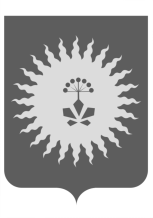 АДМИНИСТРАЦИЯ АНУЧИНСКОГО МУНИЦИПАЛЬНОГО ОКРУГАПРИМОРСКОГО КРАЯП О С Т А Н О В Л Е Н И Е09.01.2024                                     с. Анучино                                             № 06О порядке сбора и обменаинформацией в области защиты населения и территорийот чрезвычайных ситуаций природного и техногенного характера в Анучинском муниципальном округе Приморского края В соответствии с Федеральным законом от 12.02.1998 № 28-ФЗ «О гражданской обороне», от 21.12.1994 № 68-ФЗ «О защите населения и территорий от чрезвычайных ситуаций природного и техногенного характера», постановлениями Правительства Российской Федерации от 24.03.1997 № 334 «О порядке сбора и обмена в Российской Федерации информацией в области защиты населения и территорий от чрезвычайных ситуаций природного и техногенного характера», постановлением Администрации Приморского края от 30.04.2009 № 121-па «О порядке сбора и обмена информацией по защите населения и территорий от чрезвычайных ситуаций природного и техногенного характера в Приморском крае», Уставом Анучинского муниципального округа Приморского края, в целях упорядочения мероприятий по сбору и обмену информацией в вопросах защиты населения и территорий от чрезвычайных ситуаций природного и техногенного характера  администрация Анучинского муниципального округа Приморского краяПОСТАНОВЛЯЕТ:1.Утвердить прилагаемый Порядок сбора и обмена информацией в области защиты населения и территорий от чрезвычайных ситуаций на территории Анучинского муниципального округа согласно приложению № 1.2.Признать утратившим силу постановление администрации Анучинского муниципального округа Приморского края от 25.08.2021 года № 678 «Об утверждении Порядка сбора и обмена информацией в области защиты населения и территорий от чрезвычайных ситуаций на территории Анучинского муниципального округа».3.Аппарату администрации Анучинского муниципального округа (Бурдейная) разместить данное постановление на официальном сайте администрации Анучинского муниципального округа Приморского края в информационно-телекоммуникационной сети - Интернет.        4.Контроль над исполнением настоящего постановления оставляю за собой. Глава  Анучинского муниципального округа                                                               С.А. ПонуровскийПриложение № 1к постановлениюадминистрации Анучинского                                                                                         муниципального округа                                                                                         Приморского края                                                                                                  от 09.01.2024 № 06 ПОРЯДОКсбора и обмена информацией в области защиты населенияи территорий от чрезвычайных ситуаций природного и техногенного характера на территории Анучинского муниципального округа Приморского края1.Настоящий Порядок определяет задачи и основные правила сбора и обмена информацией в области защиты населения и территории от чрезвычайных ситуаций на территории Анучинского муниципального округа.2.Основными задачами сбора и обмена информацией в области защиты от чрезвычайных ситуаций природного и техногенного характера являются:2.1.Обеспечение администрации Анучинского муниципального округа,органов управления звена Анучинского муниципального округа Приморской территориальной подсистемы единой государственной системы предупреждения и ликвидации чрезвычайных ситуаций (далее - РСЧС) данными, необходимыми для:планирования и проведения мероприятий по предупреждению чрезвычайных ситуаций, снижению потерь населения и материального ущерба при их возникновении;принятия решений о введении режимов повышенной готовности и чрезвычайных ситуаций, а также об организации и проведении аварийно-спасательных и других неотложных работ при чрезвычайных ситуациях, а также оценки последствий чрезвычайных ситуаций;своевременного информирования и оповещения населения, органов управления и сил звена Анучинского муниципального округа Приморской территориальной подсистемы РСЧС, предприятий, организаций и учреждений, расположенных на территории Анучинского муниципального округа, о прогнозе и фактах возникновения чрезвычайных ситуаций;2.2.Накопление статистических данных для анализа и оценки эффективности мероприятий, проводимых в целях предупреждения и ликвидации чрезвычайных ситуаций.3.Информация должна содержать сведения о прогнозируемых и возникших чрезвычайных ситуациях природного и техногенного характера и их последствиях; о мерах по защите населения и территории; ведении аварийно - спасательных и других неотложных работ; силах и средствах, задействованных для ликвидации чрезвычайных ситуаций; радиационной, химической, медикобиологической, взрывной, пожарной и экологической безопасности на территории Анучинского муниципального округа и соответствующих объектах, а также сведения о деятельности администрации Анучинского муниципального округа и организаций в области защиты населения и территории от чрезвычайных ситуаций; о составе и структуре сил и средств, предназначенных для предупреждения и ликвидации чрезвычайных ситуаций, в том числе сил постоянной готовности; о создании, наличии, использовании и восполнении финансовых и материальных ресурсов для ликвидации чрезвычайных ситуаций.4.Сбор, обработку и обмен информацией по вопросам защиты населения и территории Анучинского муниципального округа осуществляют:4.1.На муниципальном уровне - отдел Единая дежурно -диспетчерская служба Анучинского муниципального округа (далее - ЕДДС), отдел гражданской обороны чрезвычайных ситуаций администрации Анучинского муниципального округа;4.2.На объектовом уровне - дежурно-диспетчерские службы организаций (объектов, предприятий), а при их отсутствии подразделения или должностные лица, уполномоченные решением руководителя организации.5.В зависимости от назначения и сроков предоставления информация подразделяется на оперативную, текущую и информацию о социально-значимых происшествиях.Оперативную информацию составляют сведения:о прогнозируемых и возникших чрезвычайных ситуациях природного и техногенного характера, и их последствиях;о масштабах чрезвычайных ситуаций, нанесенном материальном ущербе, развитии обстановки;о мерах по защите населения и территории;о ведении аварийно-спасательных и других неотложных работ;о силах и средствах, задействованных для ликвидации последствий чрезвычайной ситуации.о первоочередных мероприятиях по жизнеобеспечению пострадавшего населения.Текущей информацией являются сообщения о промышленной и экологической безопасности, мероприятиях по предупреждению чрезвычайных ситуаций, состоянии сил и средств звена Анучинского муниципального округаПриморской территориальной подсистемы РСЧС, о создании, наличии и использовании резервов финансовых и материальных ресурсов для ликвидации последствий чрезвычайных ситуаций.К информации о социально -значимых происшествиях относятся:- Происшествия на морском, речном, железнодорожном, воздушном транспорте (в том числе факты их угона или захвата либо иных инцидентов, связанных с выходом за рамки нормального функционирования).- Аварии на объектах жилищно-коммунального хозяйства и энергетики, потенциально-опасных объектах, гидротехнических сооружениях, градообразующих и крупных предприятиях (в том числе пожары).- Пожары и происшествия на объектах с круглосуточным пребыванием людей, объектах с массовым пребыванием людей, объектах здравоохранения и социального обеспечения, объектах дошкольного образования и иных образовательных учреждений, административных зданиях, объектах торговли и бытового обслуживания, складах, культурно развлекательных и спортивных сооружениях, а также пожары, при которых проводилась массовая эвакуация людей из зданий (сооружений).- Объявление повышенного ранга выезда на пожары, а также выезды на пожары в деревянных многоквартирных зданиях, многоэтажных газифицированных зданиях и высотных зданиях (ранг 2 и выше).- Преступления и угроза преступлений против общественной безопасности (терроризм, захват заложников, массовые беспорядки, блокирование аэродромов и транспортных магистралей).- Возникновение лесных и торфяных пожаров в 20-километровой зоне от населенных пунктов.- Подтопление населенных пунктов или нарушение их жизнеобеспечения в результате подтопления.- Происшествия на водных объектах с гибелью одного или более граждан.- Нарушение дорожного движения и скопление транспорта по причине неблагоприятных метеоусловий.- Прохождение шквалов, ураганов, циклонов, сильного ветра.- Аварийные розливы нефтепродуктов в объеме менее 1 тонны и попадание нефтепродуктов в водные объекты в объеме менее 5 тонн.- Дорожно-транспортные происшествия с общественным транспортом либо с негабаритным и опасным грузом, которые повлекли серьезные повреждения либо ограничение дорожного движения.- Аварийное отключение систем жизнеобеспечения в жилых домах, выход из строя транспортных электрических сетей.- Взрывы, выброс аварийно-химически опасных веществ или иных веществ неизвестного происхождения, требующего дополнительного контроля.- Происшествия с детьми, повлекшие причинение вреда здоровью.- Внезапное или частичное обрушение зданий, строящихся объектов и объектов, выведенных в ремонт.- Любой факт землетрясения на территории Приморского края независимо от магнитуды, а также за его пределами, если землетрясение ощущалось на территории региона.- Происшествия, имеющие большой общественный резонанс или потенциал интереса дальнейшего обсуждения в средствах массовой информации и сети Интернет.- Информация о массовых мероприятиях, в том числе протестных.Срок предоставления информации в течение 10 минут по телефону, с последующей досылкой донесения, содержащего сведения о факте, времени, месте, обстоятельствах и последствиях происшествия.6.ЕДДС осуществляет сбор, обработку и обмен оперативной информацией на территории 	 Анучинского муниципального округа и представляет информацию в Государственное казенное учреждение Приморского края по пожарной безопасности, делам гражданской обороны, защите населения и территорий от чрезвычайных ситуаций (далее - ГКУ Приморского края по пожарной безопасности, ГОЧС) и Центр управления кризисными ситуациями Главного управления МЧС России по Приморскому краю (далее - ЦУКС Главного управления).7.Отдел по гражданской обороне чрезвычайным ситуациям администрации Анучинского муниципального округа осуществляет сбор, обработку и обмен текущей информацией на территории Анучинского муниципального округа и представляет информацию в ГКУ Приморского края по пожарной безопасности, ГОЧС и Главное управление МЧС России по Приморскому краю.8.Организации, расположенные на территории Анучинского муниципального округа, независимо от их организационно - правовых форм и форм собственности обязаны информировать:8.1.Администрацию Анучинского муниципального округа (через ЕДДС) сприменением прямых линий связи, телефонной сети общего пользования, и системы обеспечения вызова экстренных оперативных служб по единому номеру «112»:об угрозе возникновения чрезвычайных ситуаций, если прогнозируемые параметры поражающих факторов и источников аварий, катастроф, стихийных и иных бедствий соответствуют установленным МЧС России критериям информации о чрезвычайных ситуациях;о локальных чрезвычайных ситуациях (происшествиях).8.2.Рабочих, служащих и население о прогнозируемых или возникших чрезвычайных ситуациях, приемах и способах защиты от них и мерах по обеспечению безопасности.9.При поступлении оперативной информации в дежурно-диспетчерские службы организаций (объектов, предприятий) должностные лица этих служб немедленно информируют ЕДДС, которая в свою очередь в установленном порядке информирует ГКУ Приморского края по пожарной безопасности, ГОЧС и ЦУКС Главного управления.10.ЕДДС незамедлительно доводит информацию об угрозе или фактах возникновения чрезвычайных ситуаций (происшествиях) до заинтересованных органов управления звена Анучинского муниципального округа Приморской территориальной подсистемы РСЧС.11.ЕДДС осуществляет учет чрезвычайных ситуаций и происшествий, произошедших на территории Анучинского муниципального округа.12.Для передачи оперативной информации, а также любой другой информации из зон чрезвычайных ситуации средства связи и передачи данных используются в первоочередном порядке.